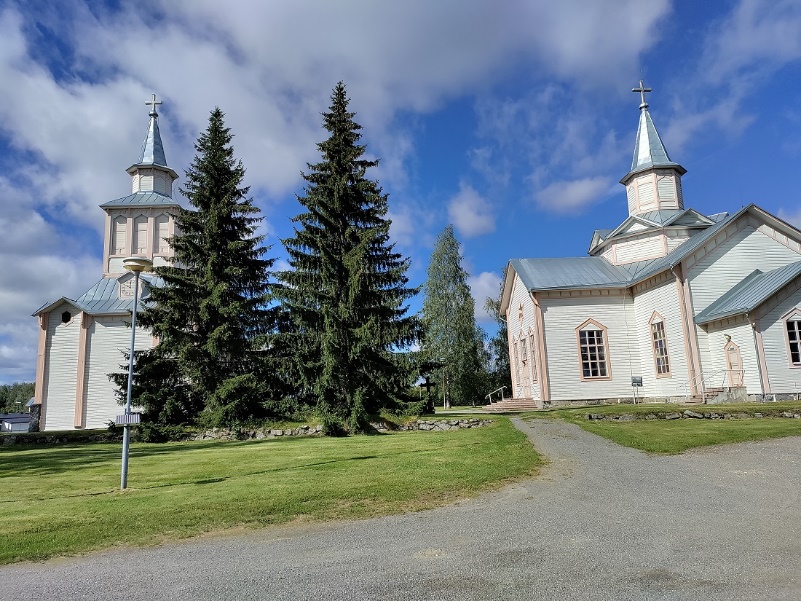 1 LUKU	YLEISET MÄÄRÄYKSET1 § Hallintosäännön soveltaminenSoinin seurakunnan hallinnon ja toiminnan järjestämisestä, päätösvallan siirtämisestä toimielimille tai johtaville viranhaltijoille sekä toimielinten päätöksenteosta ja kokousmenettelyistä määrätään tässä hallintosäännössä kirkkolain (652/2023) ja kirkkojärjestyksen (657/2023) nojalla. Sisäisiä määräyksiä sisältyy myös seuraaviin säädöksiin: Seurakunnan taloussääntö;  Viranhaltijoiden johtosääntö; Hautaustoimen ohjesääntö; Diakoniatyön johtosääntö Lähetystyön johtosääntö 2 luku 	SEURAKUNNAN HALLINTO-ORGANISAATIO2 § Kirkkovaltuusto Kirkkovaltuustossa on 15 jäsentä. Valtuuston varajäsenet määräytyvät kirkkojärjestyksen 9 luvun 47 §:n mukaisesti.  3 § Kirkkoneuvosto Kirkkoneuvostoon kuuluu virkansa puolesta kirkkoherra puheenjohtajana sekä valittuina jäseninä varapuheenjohtaja ja 5 muuta jäsentä. Kirkkoneuvoston vaali toimitetaan siten, että ensin valitaan varapuheenjohtaja yhdessä varajäsenensä kanssa ja sen jälkeen eri vaalilla muut jäsenet henkilökohtaisine varajäsenineen. 4 § Nuorten vaikuttajaryhmä Nuorten vaikuttajaryhmään kuuluu 2–3 jäsentä, joiden on kirkkojärjestyksen 10 luvun 5 §:n mukaisesti oltava alle 29-vuotiaita konfirmoituja kirkon jäseniä. Seurakunnan kasvatuksen toimintaryhmä valitsee vaikuttajaryhmän jäsenet kahdeksi kalenterivuodeksi kerrallaan.Nuorten vaikuttajaryhmän tehtävistä säädetään kirkkojärjestyksen 10 luvun 5 §:ssä.3 luku 	TOIMIELINTEN TEHTÄVÄT JA PÄÄTÖSVALLAN JAKO5 § Kirkkovaltuuston tehtävätKirkkolain 3 luvun 5 §:n nojalla seurakunnan päätösvaltaa käyttää kirkkovaltuusto, jollei kirkkolaissa, muussa laissa, kirkkojärjestyksessä tai tässä hallintosäännössä, taikka kirkkovaltuuston hyväksymässä johtosäännössä ole toisin säädetty tai määrätty. 6 § Kirkkoneuvoston tehtävät ja päätösvaltaKirkkoneuvosto hoitaa kirkkolaissa, muussa laissa ja kirkkojärjestyksessä sille säädetyt sekä muutoin sille määrätyt tehtävät sekä ne toimeenpano- ja hallintotehtävät, joita ei ole säädetty tai määrätty muun viranomaisen tehtäviksi tai jotka asian luonteen vuoksi kuuluvat kirkkoneuvoston suoritettaviksi. Kirkkoneuvosto päättää lisäksi seuraavista kirkkovaltuustolle muutoin kuuluvista asioista:1) hankinnasta, jos sen arvo ei ylitä 50 000 euroa eikä valtuusto ole pidättänyt määrätyn tavaralajin tai palvelujen hankintaa itsellään;2) muun kuin kirkkolain 3 luvun 9 §:n 2 momentin 1 ja 2 kohdassa tarkoitetun rakennuksen rakennuspiirustuksen hyväksymisestä, jos kustannusarvio ei ylitä kirkkovaltuuston erikseen päättämää rahamäärää eikä kirkkovaltuusto ole pidättänyt määrätyn rakennuksen tai rakennustyypin piirustusten hyväksymistä itsellään;3) irtaimen omaisuuden myynnistä ja lahjoituksesta, jollei sen arvo ylitä kirkkovaltuuston erikseen päättämää rahamäärää;4) metsän, maa-aineksen ja turpeen myynnistä, milloin se ei kuulu talouspäällikölle;5) kiinteää omaisuutta koskevasta suostumuksesta tai vuokraamisesta sekä muusta vuokra- ja käyttösopimuksesta;6) lainan ottamisesta enintään vuodeksi;7) hyväksyy seurakunnan työntekijöiden johtosääntöjen ja tehtävänkuvausten muuttamisen lukuun ottamatta pätevyysvaatimuksia;8) Kirkkoneuvoston alaisten viranhaltijoiden / työntekijöiden ottamisesta ja irtisanomisesta jollei kirkkolaista, kirkkojärjestyksestä, johtosäännöstä tai tämän hallintosäännön 8 ja 9 § muuta johdu, taikka jollei kirkkovaltuusto ole virkaa perustettaessa päättänyt viran täyttämistä itselleen;9) Tutkii kanttorin valintamenettelyssä kelpoisuuden ja virkaan valitsemisen ilman tuomiokapitulin myötävaikutusta10) Myöntää viranhaltijalle / työntekijälle harkinnanvarainen palkaton virkavapaus ja palkaton työloma, jollei päätösvaltaa ole siirretty viranhaltijalle;11) vahvistaa seurakunnalle tulevat muut kuin hautapaikkamaksut, ellei päätösvaltaa ole johtosäännöllä siirretty muulle seurakunnan viranomaiselle;12) tehdä vähäisiä muutoksia kirkkovaltuuston hyväksymiin piirustuksiin;13) seuraavan vuoden talousarvion valmistelusta kirkkovaltuustolle;14) vuokra-asuntojen ja toimitilojen vuokrista ja muista maksuista;15) perustellusta syystä avoimen saatavan perinnästä luopumisesta;16) huolehtia seurakunnan vastaanottamien, sille testamentattujen tai lahjoitettujen varojen hallinnasta sekä antaa varojen hoitoa koskevat tarpeelliset ohjeet, ellei testamentissa tai lahjakirjassa taikka kirkkovaltuuston päätöksellä ole toisin määrätty;17) kiinteistön hallintaan oikeuttavien osakkeiden sekä muitten osakkeiden ja arvopapereiden hankinnasta ja myynnistä kirkkovaltuuston myöntämän määrärahan puitteissa lukuun ottamatta käyttötalouteen tulevan huoneiston hallintaan oikeutettujen osakkeiden ostoa ja myyntiä, jotka hankkii ja myy kirkkovaltuusto;18) huolehtia hautausmaiden hoidosta, kirkkolakia, kirkkojärjestystä, hautaustoimen ohjesääntöä ja vahvistettua asemakaavaa, käyttösuunnitelmaa ja hautausmaan hoitosuunnitelmaa noudattaen;19) myöntää vahingonkorvaus niissä tapauksissa, joissa seurakunta on korvausvelvollinen tai jossa vahinkojen korvaaminen katsotaan kohtuulliseksi;20) nimeää seurakunnan edustajat yhteisöjen hallintoelimiin ja yhtiö- ja vuosikokouksiin;21) selityksen antamisesta kirkkovaltuuston päätöstä koskevan valituksen johdosta, jos kirkkoneuvosto katsoo voivansa yhtyä valtuuston päätöksen lopputulokseen.7§ Asian siirtäminen kirkkoneuvoston käsiteltäväksiJos kirkkoneuvosto tai sen puheenjohtaja haluaa siirtää viranhaltijan tai luottamushenkilön päätöksen kirkkoneuvoston käsiteltäväksi, vaatimus siitä tulee ilmoittaa asianomaiselle, joka on ratkaissut asian. Vaatimus on ilmoitettava 7 päivän kuluessa siitä, kun päätös on tämän hallintosäännön mukaan ilmoitettu kirkkoneuvoston puheenjohtajalle ja varapuheenjohtajalle.  Johtavien viranhaltijoiden ja luottamushenkilöiden päätösvalta8 § Kirkkoherran päätösvaltaKirkkoherra sen lisäksi, mitä kirkkojärjestyksen 8 luvun 13 §:ssä säädetään: 1) tekee mainitun pykälän 3 kohdassa tarkoitettua hengellistä työtä tekevää viranhaltijaa ja työntekijää koskevat päätökset seuraavissa asioissa:a) ottaa enintään kuuden kuukauden ajaksi sijaisen, jos vakituiselle viranhaltijalle tai työntekijälle on myönnetty virkavapaata, ottaen huomioon, että kirkkolain 4 luvun 6 §:n 1 momentin 4 kohdan mukaan papin virkaan viranhoitomääräyksen antaa tuomiokapituli;b) ottaa määrärahojen puitteissa määräaikaiseen virkasuhteeseen tai työsuhteeseen enintään kuuden kuukauden ajaksi ottaen huomioon, että kirkkolain 4 luvun 6 §:n 1 momentin 4 kohdan mukaan papin virkaan viranhoitomääräyksen antaa tuomiokapituli;c) vahvistaa viranhaltijan tai työntekijän valintapäätöksen, milloin päätös on ollut ehdollinen, jos esitetty lääkärintodistus tai muu ehdoksi asetettu asiakirja on varaukseton tai rikosrekisteriotteessa ei ole rikosrekisterilain 6 §:n 2 momentissa tarkoitettuja merkintöjä;d) myöntää palkattoman virka- tai työvapaan viranhaltijalle tai työntekijälle enintään yhden kuukauden ajaksi, jos sen myöntäminen on seurakunnan harkinnassa eikä siitä aiheudu seurakunnalle lisäkustannuksia;e) myöntää viranhaltijalle tai työntekijälle vuosiloman niiden lomapäivien osalta, joiden pitämisajasta ei ole määrätty lomajärjestyksessä;f) päättää työajattoman viranhaltijan tai työntekijän vapaapäivien sijoittelusta, jollei asia kuulu muulle viranomaiselle, ja tekee muutkin tämän työhön liittyvät ratkaisut;g) laatii työajallisten viranhaltijoiden ja työntekijöiden työvuoroluettelot, jollei laatimista ole määrätty muulle viranhaltijalle tai työntekijälle;h) nimeää leirien vastuuhenkilöt;i) päättää edustus-, neuvottelu-, koulutus-, yms. tilaisuuksien järjestämisestä ja kutsuu seurakunnan edustajat niihin;j) luovuttaa toimitilan hengellisiä tilaisuuksia varten.9 § Taloudesta vastaavan viranhaltijan päätösvaltaTaloudesta vastaava viranhaltija: a) tekee muun kuin kirkkojärjestyksen 8 luvun 13 §:n 3 kohdassa tarkoitettua hengellistä työtä tekevän viranhaltijan ja työntekijän osalta edellä 17 §:n 1 kohdassa tarkoitetut päätökset;b) päättää hankinnasta, jos sen arvo ei ylitä kirkkoneuvoston erikseen päättämää rahamäärää (5000 €) ja, jollei asia kuulu muulle viranhaltijalle;c) päättää vahvistetun metsätaloussuunnitelman ja talousarvion mukaisesta metsän myynnistä;d) päättää seurakunnan varojen sijoittamisesta kirkkoneuvoston määräämien periaatteiden mukaisesti;e) myöntää lakiin tai virka- tai työehtosopimuksiin perustuvat virkavapaudet ja työlomat, joiden osalta seurakunnalla ei ole harkintavaltaaf) käy virka- tai työehtosopimuksen soveltamiseen liittyvät paikallisneuvottelut;g) myöntää sellaiset virka- ja työehtosopimukseen perustuvat palkanlisät ja lisäpalkkiot, joista päättäminen ei ole seurakunnan harkinnassa sekä päättää työehtosopimukseen perustuvien erityisten lisien maksamisesta tuntipalkkaisille työntekijöille;h) päättää kalustojen lainauksista ja siirroista eri tiloista toiseen;i) luovuttaa ja vastaanottaa hautapaikat kirkkoneuvoston yleisohjeen mukaisesti;j) tekee vuosisopimukset tarjousten perusteella hankinnoista ja palvelujen ostoista;k) myy seurakunnan irtainta omaisuutta kirkkoneuvoston antamien ohjeiden mukaisesti;l) myöntää alaisenaan olevalle viranhaltijalle tai työntekijälle vuosiloman niiden lomapäivien osalta, joiden pitämisajasta ei ole määrätty lomajärjestyksessä ja vapaapäivien sijoittelusta;m) päättää asuinhuoneistojen, irtaimen omaisuuden ja metsästysoikeuden vuokralle antamisesta kirkkoneuvoston päättämällä vuokralla ja sen antamien ohjeiden mukaisesti;n) päättää johtosäännössä ja muissa säännöissä hänen ratkaistavakseen määrätyistä muista asioista.10 § Muun viranhaltijan päätösvaltaMuun viranhaltijan ratkaisuvallasta määrätään kirkkovaltuuston hyväksymässä viranhaltijan johtosäännössä.4 luku	KOKOUSMENETTELYKokoustapa ja kokouskutsu11 § Toimielimen varsinainen kokous ja sähköinen kokous Toimielin käsittelee asian varsinaisessa kokouksessaan, jossa kokoukseen osallistujat ovat läsnä kokouspaikalla. Toimielimen kokous voidaan pitää myös sähköisessä toimintaympäristössä, johon osallistutaan sähköisen yhteyden avulla (sähköinen kokous). Sähköinen kokous voidaan pitää siten, että kaikki osallistuvat kokoukseen sähköisen yhteyden avulla tai siten, että vain osa läsnäolijoista osallistuu kokoukseen sähköisen yhteyden avulla (hybridikokous). Yleisölle on järjestettävä mahdollisuus seurata kirkkovaltuuston sähköistä kokousta internetin kautta sekä kokouskutsussa mainitussa julkisessa tilassa.  Kirkkovaltuuston suljettuun sähköiseen kokoukseen sekä muun toimielimen sähköiseen kokoukseen voi osallistua vain sellaisesta paikasta, jossa salassa pidettävät tiedot ja kokouksessa käydyt keskustelut eivät ole ulkopuolisen kuultavissa eivätkä nähtävissä. Kirkkoneuvosto tai sen nimeämä viranhaltija vastaa siitä, että kokouksiin tarvittavat tekniset laitteet sekä tietoliikenneyhteydet ovat ajantasaisia ja tietoturvallisia lainsäädännön edellyttämällä tavalla. 12 § Toimielimen kokoontuminen ja sihteeri Kirkkovaltuusto kokoontuu, kun kokoontuminen määräaikana käsiteltäväksi säädettyjen asioiden takia on tarpeen tai valtuuston puheenjohtaja muutoin katsoo sen tarpeelliseksi taikka kokoon kutsumiselle on säädetty peruste.Kirkkoneuvoston ja muun toimielimen kutsuu koolle puheenjohtaja tai hänen estyneenä ollessaan varapuheenjohtaja. Toimielin voi myös etukäteen vahvistaa kokousaikataulunsa suunnitelman.Kokouksen pöytäkirjaa pitää toimielimen tähän tehtävään valitsema sihteeri.13 § KokouskutsuKirkkovaltuuston kokouskutsu on toimitettava viimeistään seitsemän (7) päivää ennen kokousta kirkkovaltuuston jäsenille. Kirkkojärjestyksen 3 luvun 29 §:n mukaisesti kokouksesta on ilmoitettava samassa ajassa yleisessä tietoverkossa.Kirkkoneuvosto ja muu toimielin päättää toimikautensa ensimmäisessä kokouksessa kokouksen koolle kutsumisen tavan.Kokouskutsu voidaan lähettää sähköisesti. Kutsuun on liitettävä esityslista liitteineen.Kokouskutsu tulee lähettää samalla tavalla niille, joilla on läsnäolo- ja puheoikeus toimielimen kokouksessa.Kokouskutsussa on mainittava, mitä toimielimen päätöksentekotapaa noudatetaan kunkin asian kohdalla. 14 § EsityslistaEsityslista sisältää selostukset käsiteltävistä asioista ja kirkkoneuvoston ehdotukset tai esittelijän esitykset toimielimen päätöksiksi.Jos toimielin päättää panna jonkin asian pöydälle tai palauttaa asian valmisteluun, asiaan liittyviä esityslistan liitteitä ei toimiteta uudelleen, jos asian lopullinen käsittely tapahtuu vuoden kuluessa.15 § JatkokokousJos kaikkia kokouskutsussa mainittuja asioita ei saada kokouksessa käsiteltyä, asiat voidaan siirtää jatkokokoukseen. Kokouksesta poissa olleille ilmoitetaan jatkokokouksen ajasta ja paikasta.16 § Varajäsenen kutsuminenKirkkovaltuuston jäsenen, joka ei pääse kokoukseen tai on esteellinen käsittelemään esityslistalla olevaa asiaa, on viipymättä ilmoitettava esteestä tai esteellisyydestä valtuuston puheenjohtajalle tai sihteerille.Saatuaan valtuuston jäseneltä tai muuten luotettavasti tiedon esteestä tai esteellisyydestä puheenjohtajan tai sihteerin on viipymättä kutsuttava jäsenen sijaan varajäsen. Varajäsen kutsutaan kokoukseen noudattaen kirkkojärjestyksen 9 luvun 47 §:n 2 momentissa säädettyä sijaantulojärjestystä.Sen jälkeen, kun valtuusto on hyväksynyt esteen, varajäsen ryhtyy toimimaan estyneen tilalla.Kirkkoneuvoston sekä muun toimielimen jäsenen on kutsuttava varajäsen sijaansa, jos hän ei pysty osallistumaan kokoukseen. Kun jäsen on esteellinen jossakin kokousasiassa tai esteen vuoksi ei voi osallistua jonkin asian käsittelyyn, hän voi kutsua varajäsenen yksittäisen asian käsittelyyn. Myös puheenjohtaja tai sihteeri voi toimittaa kutsun varajäsenelle.Asioiden käsitteleminen17 § Kokouksen laillisuus ja päätösvaltaisuus Avattuaan kokouksen puheenjohtaja toteaa läsnä olevat sekä, onko kokous laillisesti koolle kutsuttu ja päätösvaltainen.Kokouksen kuluessa saapuvan jäsenen on ilmoittauduttava välittömästi puheenjohtajalle ja pöytäkirjaan on merkittävä, minkä asian käsittelyn aikana hän on saapunut. Samoin on meneteltävä, jos jäsen poistuu kesken kokouksen tai kokouksesta poistunut jäsen saapuu uudelleen kokoukseen.Puheenjohtaja voi kokouksen kestäessä tai kokoustauon päätyttyä todeta tarvittaessa uudelleen läsnäolijat.18 § Asioiden käsittelyjärjestysAsiat käsitellään esityslistan mukaisessa järjestyksessä, jollei toimielin toisin päätä.19 § EsteellisyysEnnen asian käsittelyn aloittamista esteellisen henkilön on ilmoitettava esteellisyydestään ja esteellisyyden perusteesta sekä vetäydyttävä asian käsittelystä ja poistuttava paikaltaan. Toimielin päättää esteellisyydestä hallintolain (434/2003) 29 §:n 2 momentin nojalla. Toimielimen puheenjohtajan on tarvittaessa saatettava kokoukseen osallistuvan esteellisyys toimielimen ratkaistavaksi. Asianomaisen henkilön tulee tarvittaessa antaa selvitystä seikoista, joilla voi olla merkitystä hänen esteellisyytensä arvioinnissa. Annettuaan selvityksen asianomaisen henkilön on poistuttava paikaltaan.Toimielimen tekemä esteellisyyttä koskeva ratkaisu on perusteltava pöytäkirjaan.20 § Ehdotus kirkkovaltuustossa Kirkkovaltuustossa pohjaehdotuksena on kirkkoneuvoston ehdotus. Jos kirkkoneuvosto on muuttanut esityslistalla olevaa ehdotustaan ennen kuin valtuusto on tehnyt päätöksen asiasta, pohjaehdotuksena on muutettu ehdotus. Jos ehdotus on peruutettu ennen kuin valtuusto on tehnyt päätöksen asiassa, asia on poistettava esityslistalta.21 § Esittely Kirkkoneuvoston kokouksessa asia päätetään esittelystä. Esittelijän ehdotus on käsittelyn pohjana. Jos esittelijä on keskustelun aikana muuttanut esityslistalla olevaa ehdotustaan, muutettu ehdotus on pohjaehdotus.Jos asian kiireellisyys sitä vaatii, päätösehdotus perusteluineen voidaan antaa kokouksessa. Vähäisenä pidettävä asia, joka on laadultaan tai merkitykseltään sellainen, ettei se edellytä kirjallista esittelyä, voidaan esitellä suullisesti.Kirkkoneuvostossa seurakunnan hengellistä elämää ja toimintaa koskevat asiat esittelee kirkkoherra, jollei hän ole määrännyt asiaa muun alaisensa viranhaltijan esiteltäväksi tai jollei esittelyvelvollisuus perustu viranhaltijan johtosääntöön taikka kirkkoneuvoston muuhun päätökseen.Muut asiat esittelee talouspäällikkö, jollei hän ole määrännyt asiaa muun alaisensa viranhaltijan esiteltäväksi tai jollei esittelyvelvollisuus perustu viranhaltijan johtosääntöön taikka kirkkoneuvoston muuhun päätökseen.Kirkkoneuvosto voi käsitellä ylimmän johdon palkkaukseen liittyvän asian varapuheenjohtajan selostuksen pohjalta ilman viranhaltijan esittelyä. Kirkkoneuvosto voi tällöin päättää, että varapuheenjohtajan ehdotus on käsittelyn pohjana eikä vaadi kannatusta.22 § Kokouksen johtaminen ja puheenvuorotKun asia on esitelty, siitä on varattava tilaisuus keskustella.Puheenvuoro on pyydettävä paikaltaan seisomaan nousten, kättä nostamalla, kokousjärjestelmää käyttäen tai muulla selvästi havaittavalla tavalla.Kokouspaikalla puheenvuoro on pidettävä omalta paikaltaan tai puhujakorokkeelta. Puheenvuorot annetaan pyydetyssä järjestyksessä. Tästä järjestyksestä poiketen: 
1) asian käsittelyjärjestystä koskeva työjärjestyspuheenvuoro on annettava ennen muita; 
2) puheenjohtaja voi antaa puheenvuoron läsnäolo- ja puheoikeutetulle ennen muita puheenvuoroja; 
3) puheenjohtaja voi antaa repliikki- tai kannatuspuheenvuoron. 
Jos puheenvuoroja pyydetään yhtaikaa, puheenjohtaja määrää, missä järjestyksessä puheenvuorot saadaan käyttää.Puheenjohtaja voi tarvittaessa antaa tarpeellisia määräyksiä puheenvuorojen pituudesta yksittäisissä asioissa.Kun pyydetyt puheenvuorot on käytetty, puheenjohtaja päättää keskustelun.23 § Asiantuntijoiden kuuleminenToimielimellä tai sen puheenjohtajalla on oikeus kutsua toimielimen kokoukseen asiantuntijoita kuultaviksi.24 § Pöydällepano ja asian palauttaminen valmisteltavaksiJos keskustelun kuluessa tehdään kannatettu ehdotus asian pöydällepanosta, palauttamisesta valmisteltavaksi tai jokin muu ehdotus, jonka hyväksyminen keskeyttäisi asian asiallisen käsittelyn, seuraavien puhujien on puheenjohtajan kehotuksesta rajoitettava puheenvuoronsa koskemaan vain tätä ehdotusta ja siitä on tehtävä päätös ennen kuin keskustelua itse asiasta jatketaan. Jos ehdotus hyväksytään, puheenjohtaja keskeyttää asian käsittelyn. Jos ehdotus hylätään, käsittely jatkuu.Pöydälle pantu asia on otettava käsiteltäväksi seuraavassa kokouksessa. 25 § Ehdotusten antaminenJos puheenjohtaja niin vaatii, on muutosehdotukset ja muut esityslistasta poikkeavat ehdotukset annettava kirjallisena.26 § Ilman äänestystä syntyvän päätöksen toteaminenJos keskustelun aikana ei ole tehty kannatettuja ehdotuksia, puheenjohtaja toteaa pohjaehdotuksen toimielimen päätökseksi. Jos puheenjohtaja toteaa toimielimen yksimielisesti kannattavan kokouksessa tehtyä muutosehdotusta, puheenjohtaja toteaa ehdotuksen toimielimen päätökseksi. 27 § ÄänestäminenÄänestykseen otetaan pohjaehdotus ja kannatetut ehdotukset. Jos ehdotuksen tekijä ei ole paikalla äänestyksen alkaessa, hänen tekemänsä ehdotus katsotaan rauenneeksi eikä sitä oteta äänestykseen. Äänestys toimitetaan kättä nostamalla, nimenhuudolla, äänestyskoneella tai sähköisesti taikka muulla toimielimen päättämällä tavalla. Kirkkolain 10 luvun 18 §:n 1 momentin mukaisesti äänestys toimitetaan avoimesti. Jos äänestykseen otettavia kannatettuja ehdotuksia on enemmän kuin yksi, puheenjohtaja esittää toimielimen hyväksyttäväksi äänestysjärjestyksen kirkkojärjestyksen 10 luvun 6 §:n 2 momentin mukaisesti. Äänestysjärjestys määräytyy seuraavien periaatteiden mukaan: Ensin on otettava äänestykseen kaksi eniten pohjaehdotuksesta poikkeavaa kannatettua ehdotusta. Voittanut ehdotus asetetaan jäljellä olevista ehdotuksista eniten pohjaehdotuksesta poikkeavaa kannatettua ehdotusta vastaan. Näin jatketaan, kunnes saadaan lopullinen vastaehdotus pohjaehdotukselle;Jos äänestykseen on otettava pohjaehdotuksen kokonaan hylkäämistä tarkoittava kannatettu ehdotus, se on asetettava viimeisenä äänestettäväksi muista ehdotuksista voittanutta vastaan;Jos asia koskee määrärahan myöntämistä, otetaan ensin äänestykseen määrältään suurimman ehdotuksen hyväksyminen tai hylkääminen ja näin jatketaan ehdotusten suuruuden mukaisessa järjestyksessä, kunnes jokin ehdotus hyväksytään, minkä jälkeen pienemmitä ehdotuksista ei enää äänestetä. Jos päätöksen tekemiseen vaaditaan kirkkolain mukaan määräenemmistön kannatus, puheenjohtajan on kirkkojärjestyksen 10 luvun 6 §:n 3 momentin mukaisesti ilmoitettava siitä ennen äänestyksen toimittamista ja otettava se huomioon äänestyksen tuloksen todetessaan. Puheenjohtaja toteaa äänestyksen tuloksena syntyvän päätöksen kirkkojärjestyksen 10 luvun 6 §:n nojalla. Toimielimessä toimitettavat vaalitHenkilövalinnasta käytetään nimitystä vaali. Kysymys voi olla henkilön tai henkilöiden valitsemisesta luottamustoimeen tai viranhaltijan tai työntekijän valinnasta palvelussuhteeseen. Valinta voi olla yksimielinen, jolloin varsinaiseen vaalitoimitukseen ei tarvitse ryhtyä. Vaali voidaan toimittaa enemmistövaalina tai useampaa luottamushenkilöä valittaessa myös suhteellisena vaalina. Vaalista on kyse vasta, kun valinnasta tehdään lopullinen päätös. Luottamushenkilöiden vaalissa varajäsenet valitaan samassa vaalitoimituksessa kuin varsinaiset jäsenet. Joskus varajäsenet ovat henkilökohtaisia, jolloin ehdokkaana käytännössä on varsinaisen jäsenen ja hänen henkilökohtaisen varajäsenensä muodostama ehdokaspari. Siten ennen vaalia tapahtuu ehdokasasettelu. Ehdokkaat (ehdokasparit) on hyväkysyttävä ennen vaalia. Tarvittaessa ehdokasparit hyväksytään äänestämällä. Jos varajäsenet eivät ole henkilökohtaisia, varajäseniksi tulevat varsinaisiksi jäseniksi valittujen jälkeen seuraavaksi enemmistövaalissa eniten ääniä saaneet ehdokkaat. Enemmistövaali toimitetaan suljetuin lipuin, jos yksikin toimielimen jäsenistä sitä vaatii. Suhteellinen vaali toimitetaan aina suljetuin lipuin. Sähköisessä kokouksessa vaali voidaan toimittaa suljetuin lipuin vain, jos vaalisalaisuus pystytään turvaamaan. Vaalisalaisuuden turvaaminen edellyttää, että kaikki vaalissa annetut äänet ja äänen antaneet henkilöt voidaan luotettavasti erottaa toisistaan, mikä edellyttää sähköistä äänestysjärjestelmää. Jos sähköisessä kokouksessa toimielimen käytössä ei ole etä-äänestyksen mahdollistavia sähköisiä äänestysjärjestelmiä, ja jos kokouksessa ehdotetaan vaalin toimittamista suljetuin lipuin, asia tulee siirtää seuraavaan kokouspaikalla järjestettävään kokoukseen.Vaalilla valittavan henkilön tulee olla vaalikelpoinen. Vaalikelpoisuudesta luottamustoimeen säädetään kirkkolain 9 luvun 2 §:ssä ja vaalikelpoisuuden rajoituksista saman luvun 3 §:ssä. Jos esimerkiksi kirkkovaltuustossa toimitettavassa luottamushenkilövaalissa tulee valituksi vaalikelvoton henkilö, kirkkoneuvoston tulee kirkkolain 3 luvun 11 §:n nojalla jättää päätös täytäntöön panematta ja saattaa asia kirkkovaltuuston uudelleen käsiteltäväksi. Palvelussuhteeseen valittaessa ääni voidaan antaa virkaa tai tehtävää hakeneelle kelpoisuusehdot täyttävälle henkilölle. Tarvittaessa toimielin ratkaisee päätöksellään, onko henkilö vaalikelpoinen. Vaali toimitetaan ensisijaisesti enemmistövaalina. Suhteellinen vaali voidaan toimittaa vain luottamushenkilöitä valittaessa ja valittavia tulee olla vähintään kaksi. Vaali toimitetaan suhteellisena, jos riittävä osa toimielinten jäsenistä vaatii suhteellista vaalia. Kirkkolain 10 luvun 19 §:n 2 momentin mukaan luottamushenkilöiden vaali toimitetaan suhteellisena, jos sitä vaatii läsnä olevista jäsenistä vähintään määrä, joka saadaan jakamalla läsnä olevien lukumäärä valittavien lukumäärällä lisättynä yhdellä. Jos osamääräksi tulee murtoluku, se korotetaan seuraavaan kokonaislukuun. Esimerkiksi jos murtoluvuksi tulee 2,1, se korotetaan seuraavaan kokonaislukuun, joka on 3. Puheenjohtajan tehtävänä on todeta, onko suhteellisen vaalin vaatijoita säädetty määrä.  Esimerkki: Läsnä olevia kirkkovaltuuston jäseniä on 10 ja valittavia luottamushenkilöitä on 5. Tällöin läsnä olevien lukumäärä (10) jaetaan kuudella (5 + 1= valittavien lukumäärä lisättynä yhdellä). Osamäärä (noin 1,66) korotetaan lähinnä ylempään kokonaislukuun, joka on kaksi. Suhteellinen vaali tulee siis toimittaa, jos sitä vaatii vähintään 2 läsnä olevaa kirkkovaltuuston jäsentä. Oikeuskäytännössä on katsottu (KHO 1984 II 20), että puheenjohtajan tulee siinäkin tapauksessa, ettei valtuutetun ehdotusta suhteellisen vaalin toimittamisesta kannateta, tarvittaessa äänestämällä todeta, onko ehdotuksella niin monen valtuutetun kannatus, kuin suhteellisen vaalin toimittamiseen vaaditaan. Suhteellisen vaalitavan noudattamisesta voidaan oikeuskäytännön (KHO 1973 II 37) mukaan äänestää kesken asian käsittelyn ja myös toistamiseen samassa kokouksessa.Suhteellisen vaalin toimittamisessa noudatetaan soveltuvin osin, mitä seurakuntavaaleista säädetään. Tarkemmat määräykset suhteellisen vaalin toimittamisesta annetaan hallintosäännössä. Enemmistövaalit28 § Äänestäminen enemmistövaalissaEnemmistövaalissa äänen voi antaa kenelle tahansa vaalikelpoiselle ehdokkaalle tai ehdokasparille. Jos valittavia on enemmän kuin yksi, toimielimen jäsenellä on käytettävissä yhtä monta ääntä kuin on valittavia henkilöitä tai ehdokaspareja. Yhdelle ehdokkaalle tai ehdokasparille voi antaa vain yhden äänen. Kaikkia ääniä ei ole pakko käyttää. 29 § Vaalitoimituksen avustajatKun enemmistövaali toimitetaan suljetuin lipuin, kokouksen pöytäkirjantarkastajat toimivat samalla ääntenlaskijoina ja avustavat muutenkin vaalitoimituksessa, jollei toimielin toisin päätä. 30 § Äänestyslippuihin tehtävät merkinnätÄänestyslippuihin kirjoitetaan valittavien nimet ja tarpeen mukaan ammatit niin selvästi, ettei voi syntyä epätietoisuutta henkilöstä, jota tarkoitetaan. 31 § Vaalisalaisuuden turvaaminenÄänet annetaan nimenhuudon mukaisessa järjestyksessä. Suljetussa lippuäänestyksessä äänestyslippu on taitettava siten, ettei sen sisältö ole näkyvissä.32 § Äänestyslipun mitättömyysÄänestyslippu on mitätön, jos siitä ei selvästi ilmene, ketä ehdokasta tarkoitetaan, tai jos siinä on äänestäjän nimi tai erityinen tuntomerkki taikka siihen on tehty muunlainen asiaton merkintä. Suhteelliset vaalit33 § VaalilautakuntaKirkkovaltuusto asettaa ensimmäisessä kokouksessaan keskuudestaan toimikaudekseen suhteellisten vaalien toimittamista varten vaalilautakunnan, johon valitaan kolme varsinaista jäsentä ja kolme varajäsentä.Vaalilautakunta valitsee keskuudestaan puheenjohtajan ja varapuheenjohtajan. Vaaliautakunta on päätösvaltainen kaksijäsenisenä. Jos vaalilautakunta ei ole päätösvaltainen, valtuusto voi tilapäisesti täydentää sitä suoritettavaa vaalia varten.Vaalilautakunnalla on oikeus käyttää apunaan asiantuntijoita ja ottaa itselleen sihteeri. Valtuuston asettaman vaalilautakunnan sihteerinä toimii valtuuston pöytäkirjanpitäjä, jollei valtuusto toisin päätä.34 § Ehdokasasettelu sekä ehdokaslistojen tarkistaminen ja oikaisuToimielin määrää ajankohdan, milloin ehdokaslistat on viimeistään jätettävä toimielimen puheenjohtajalle. Kussakin ehdokaslistassa saadaan nimetä enintään kaksi kertaa niin monta ehdokasta tai ehdokasparia kuin vaalissa on valittavia. Ehdokaslistan otsikossa on mainittava, missä vaalissa listaa käytetään. Vähintään yhden toimielimen jäsenen on allekirjoitettava ehdokaslista. Ensimmäinen allekirjoittaja on listan asiamies. Hänen tehtävänään on antaa lista toimielimen puheenjohtajalle ja hänellä on oikeus tehdä listaan 3 momentissa tarkoitetut oikaisut.Kun ehdokaslistojen antamisen määräaika on päättynyt, puheenjohtaja antaa listat vaalilautakunnalle, joka tarkastaa ne. Jos listassa todetaan virheitä, annetaan asiamiehelle tilaisuus tehdä oikaisu vaalilautakunnan asettamassa määräajassa.35 § Ehdokaslistojen yhdistelmäEhdokaslistojen oikaisuja varten varatun määräajan päätyttyä vaalilautakunta laatii hyväksytyistä ehdokaslistoista yhdistelmän.36 § Ehdokaslistojen nähtävillä pitoEhdokaslistojen yhdistelmä on pantava kokoushuoneeseen nähtäväksi vähintään viittätoista minuuttia ennen vaalitoimituksen nimenhuudon alkamista.37 § Äänestäminen ja vaalin tuloksen laskeminenÄänestyslippuun merkitään ehdokkaan tai ehdokasparin numero. Muita merkintöjä äänestyslippuun ei saa tehdä.Toimielimen jäsenet antavat äänestyslippunsa nimenhuudon mukaisessa järjestyksessä.Vaalilautakunta tutkii äänestyslippujen laillisuuden ja ehdokkaiden vaalikelpoisuuden sekä laskee vaalin tuloksen.38 § Vaalin tuloksen ilmoittaminen ja vaaliasiakirjojen arkistoiminenKun vaalin tulos on laskettu, vaalilautakunta antaa siitä kirjallisen ilmoituksen toimielimen puheenjohtajalle, joka toteaa vaalin tuloksen toimielimelle.Ehdokaslistat, ehdokaslistojen yhdistelmä ja äänestysliput liitetään kokousasiakirjoihin. Äänestysliput säilytetään suljetussa kuoressa.Pöytäkirja39 § Pöytäkirjan laatiminenPöytäkirjan pitämisestä ja sisällöstä vastaa puheenjohtaja. Jos puheenjohtaja ja pöytäkirjanpitäjä ovat eri mieltä kokouksen kulusta, pöytäkirja laaditaan puheenjohtajan näkemyksen mukaan.Pöytäkirjaan on merkittävä ainakin:
1) järjestäytymistietoina
a) toimielimen nimi 
b) käytetyt kokous- ja päätöksentekotavat (varsinainen kokous/sähköinen kokous/hybridikokous/sähköinen päätöksentekomenettely)
c) kokouksen alkamis- ja päättymisaika sekä kokouksen keskeytykset
d) kokouspaikka 
e) läsnä ja poissa olleet ja missä ominaisuudessa kukin on ollut läsnä 
f) kokouksen laillisuus ja päätösvaltaisuus 
g) pöytäkirjantarkastajiksi valitut2) asian käsittelytietoina
a) asiaotsikko
b) selostus asiasta
c) päätösehdotus 
d) esteellisyys ja perustelut 
e) tehdyt ehdotukset ja onko niitä kannatettu 
f) kuultavana olleiden lausumat 
g) äänestykset: äänestystapa, äänestysjärjestys, äänestysesitys sekä äänestyksen tulos siten, että kunkin jäsenen kannanotto ilmenee pöytäkirjasta 
h) vaalit: vaalitapa ja vaalin tulos 
i) asiassa tehty päätös 
j) eriävä mielipide 
k) hyväksytyt toivomusponnet3) muina tietoina 
a) salassapitomerkinnät 
b) puheenjohtajan allekirjoitus 
c) pöytäkirjanpitäjän varmennus
d) muutoksenhakuohje 
e) merkintä pöytäkirjan tarkastuksesta 
f) merkintä nähtävänä pitämisestä yleisessä tietoverkossa40 § Pöytäkirjan tarkastaminenPöytäkirjan tarkastaa kaksi kullakin kerralla tähän tehtävään valittua toimielimen jäsentä, jollei toimielin jonkin asian kohdalla toisin päätä. Jos pöytäkirjan tarkastuksessa pöytäkirjan sisällöstä jää vallitsemaan erimielisyys, toimielin tarkastaa pöytäkirjan tältä osin seuraavassa kokouksessa.41 § Ilmoitus asian siirtämisestä kirkkoneuvoston käsiteltäväksi   Jos kirkkoneuvosto tai sen puheenjohtaja haluaa siirtää päätöksen kirkkoneuvoston käsiteltäväksi, vaatimus siitä tulee ilmoittaa toimielimelle tai viranhaltijalle, joka on ratkaissut asian, 7 päivän kuluessa siitä, kun asiaa koskeva päätösluettelon ote tai muu ilmoitus on saatettu kirkkoneuvoston puheenjohtajan tai varapuheenjohtajan tietoon.   5 luku 	ERINÄISET MÄÄRÄYKSETKirkkovaltuustoa koskevat erinäiset määräykset42 § Valtuutettujen aloitteetKokouskutsussa mainittujen asioiden käsittelyn jälkeen kirkkovaltuuston jäsenellä on oikeus tehdä kirjallisia aloitteita seurakunnan toimintaa ja hallintoa koskevista asioista. Aloite annetaan puheenjohtajalle. Sähköisessä kokouksessa aloite lähetetään sähköisesti kokouksen puheenjohtajan ilmoittamalla tavalla. Puheenjohtajan tulee toimittaa aloite viivytyksettä kirkkoneuvoston valmisteltavaksi. Kirkkovaltuusto voi päättää, että aloitteessa tarkoitetun asian valmistelusta käydään lähetekeskustelu. Kirkkoneuvoston tulee tarvittaessa saattaa aloite valtuuston lopullisesti käsiteltäväksi vuoden kuluessa.Muut määräykset43 § JäsenaloiteKirkkolain 3 luvun 3 §:n 4 momentissa tarkoitettu aloite tulee tehdä kirjallisesti tai sähköisellä asiakirjalla. Aloitteesta tulee käydä ilmi, mitä aloite koskee sekä aloitteen tekijän nimi, seurakunta ja yhteystiedot. 44 § Aloitteen käsittelyAloitteen käsittelee se seurakunnan viranomainen, jolla on päätösvalta aloitteen tarkoittamassa asiassa. Muun toimielimen kuin kirkkovaltuuston päätösvaltaan kuuluvista aloitteista on annettava tieto toimielimelle niiden päättämällä tavalla. Toimielin voi samalla päättää, mitkä aloitteista ovat loppuun käsiteltyjä. 45 § Aloitteen tekijälle annettavat tiedotAloitteen tekijälle on ilmoitettava kuukauden kuluttua aloitteen saapumisesta, missä seurakunnan viranomaisessa aloite käsitellään. Samalla tulee ilmoittaa aloitteen arvioitu käsittelyaika sekä keneltä saa lisätietoja aloitteen käsittelystä.  Sen jälkeen, kun aloite on käsitelty loppuun, aloitteen tekijälle on ilmoitettava, onko aloite johtanut toimenpiteisiin. 46 § Asiakirjojen allekirjoittaminenSeurakunnan toimielimen tai viranhaltijan päätökseen perustuvan sopimuksen ja sitoumuksen allekirjoittajista päättää kirkkoneuvosto kirkkojärjestyksen 10 luvun 3 §:n 1 momentin nojalla. Toimielimen pöytäkirjanotteen allekirjoittaa pöytäkirjanpitäjä tai muu toimielimen määräämä henkilö.Toimielimen asiakirjoista annettavat otteet ja jäljennökset todistaa oikeaksi pöytäkirjanpitäjä tai muu toimielimen määräämä henkilö. Valmistelua koskevat asiakirjat allekirjoittaa asian valmistelija.47 § Tiedoksiantojen ja haasteiden vastaanottaminenKirkkoherran lisäksi seurakunnalle annettavan haasteen tai muun tiedoksiannon voi seurakunnan puolesta vastaanottaa myös talouspäällikkö.6 luku VOIMAANTULO JA MUUTOKSET48 § VoimaantuloTämä hallintosääntö tulee voimaan 1.1.2024. 